Государственное бюджетное общеобразовательное учреждение средняя общеобразовательная школа №377 Кировского района Санкт-Петербурга Адрес (где будет проходить мероприятие) г. Санкт-Петербург, Кировский район, пр. Стачек, дом 107, корпус 4, литер АРуководитель (директор)Валеева Жанна ВалерьевнаКонтактное лицоГолубничая Кристина Сергеевна, 246-25-90, golubnichayaks@yandex.ruТема семинараОпыт внедрения ИКОП «Сферум» в жизнь школы и использование её в повседневной практикеКатегория участниковДиректора, заместители директоров, учителя, ответственные за информатизациюКраткое описание содержания семинараНа семинаре будет представлен опыт внедрения платформы ИКОП «Сферум» продемонстрированы примеры использования ее возможностей в учебном процессе и воспитательной работе.
Предполагается рассмотреть вопросы безопасности, использования данных, осуществления оценочных процедур в процессе управления. Участники познакомятся на практике с инструментами ИКОП «Сферум»», посетят мастер-классы по их применению для решения учебных задач на уроках, по сбору домашних заданий, по организации взаимодействия с родителями и др.
Школа выполняет работу в рамках гранта «Инженерные классы».Начало: 10:00Программа семинара Схема проездаТранспорт: ст. метро Автово Трамваи: 56, 60, 36, 52Автобусы: 26, 260, 300, 201, 200, 210, 229, 249, 20, 83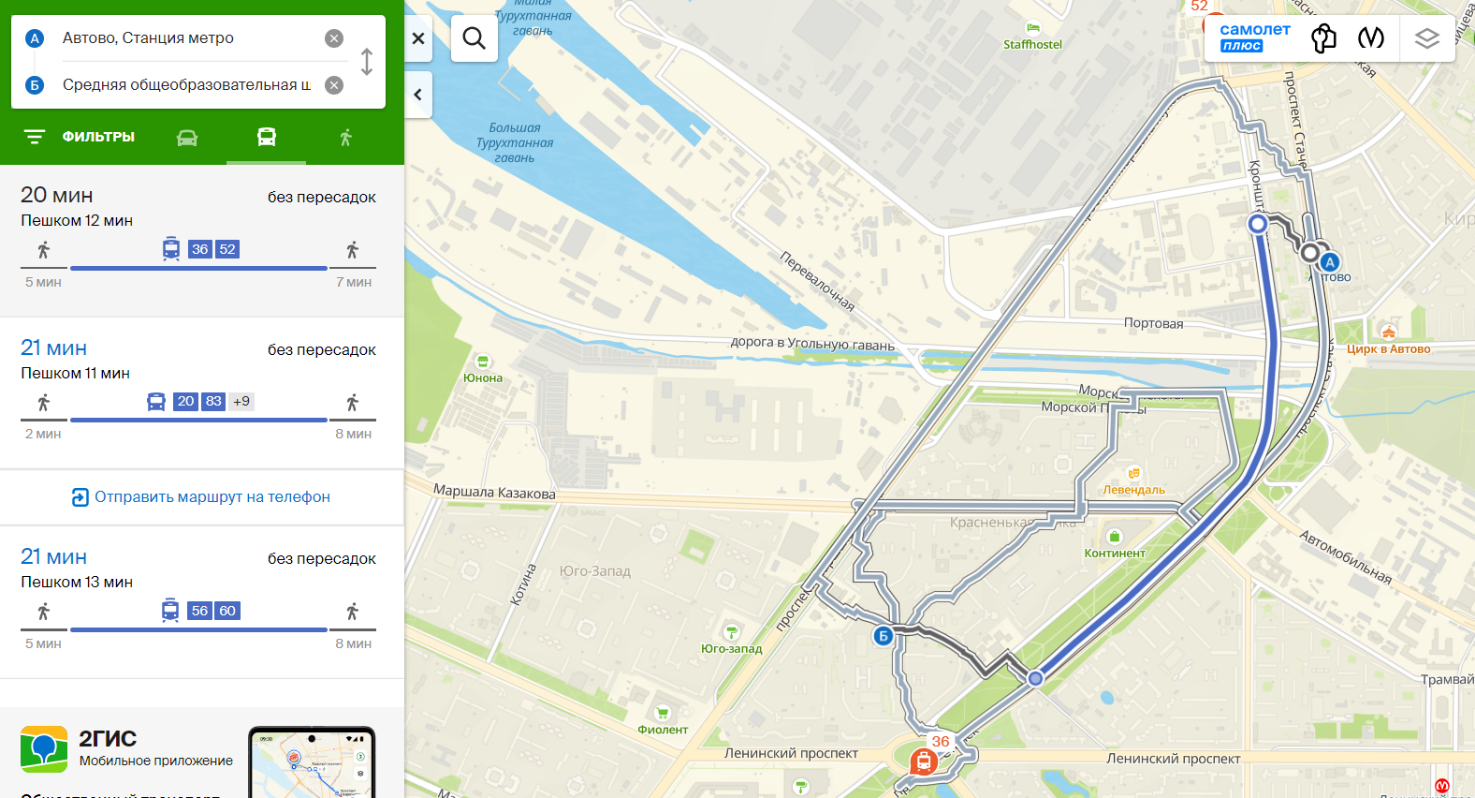 Ссылка на чат: https://sferum.ru/?p=messages&join=RWdW8snlCE6XIA0RWgGB1/lUhYRfcyAorhs=ВремяСодержаниеВедущий
(выступающие)		9:00-10:00Регистрация участниковПланерная частьПланерная частьПланерная часть10:00-10:10Открытие семинара. Приветственное словоВалеева Жанна Валерьевна, директор10:10-10:20Характеристика школы: история, опыт участия в проектах, особенности педагогического состава и контингентаТарасова Наталья Алексеевна, заместитель директора по УВР 10:20-11:10Внедрение ИКОП «Сферум» в образовательных организациях Санкт-Петербурга, ответы на вопросыСачков Александр Александрович, руководитель направления по работе с регионами, Сферум, ООО "ВК"Собянин Владимир Владимирович, менеджер по интеграции, Сферум, ООО "ВК"10:50-11:10Школьная цифровая образовательная среда на старте внедрения ИКОП «Сферум»Голубничая Кристина Сергеевна, и.о. заместителя директора по УВР (ИКТ)Мастер-классыМастер-классыМастер-классы11:10-11:30Образовательный виртуальный помощник. Возможности учебного профиля ИКОП «Сферум»в VK МессенджереРубцова Татьяна Владимировна, учитель математики11:30-11:45Использование информационно-коммуникационной образовательной среды «Сферум» классным руководителем в воспитательной деятельности Харченко Олеся Игоревна, и.о. заместителя директора по УВР (начальная школа)11:45-12:20Новая модель дополнительного инженерного образования для школьников по программам общеобразовательных и дополнительных предметовШелковникова Юлия Сергеевна, учитель информатикиСуркова Юлия Геннадьевна, учитель информатикиКофе-брейкКофе-брейкКофе-брейк12:50-13:00Опыт Кировского района по освоению ИКОП «Сферум»Дубров Михаил Анатольевич, заведующий лабораторией информационных ресурсов управления ИМЦ13:00-13:30Проблемы и их преодоление при внедрении новых цифровых инструментовСуворова Марина Ильинична, заместитель директора ИМЦ, методист ИМЦ13:30-13:40Использование ИКОП «Сферум»» как инструмента деятельности педагога на основе анализа отзывов участников мастер-классов Ланцова Елена Борисовна, методист ИМЦ